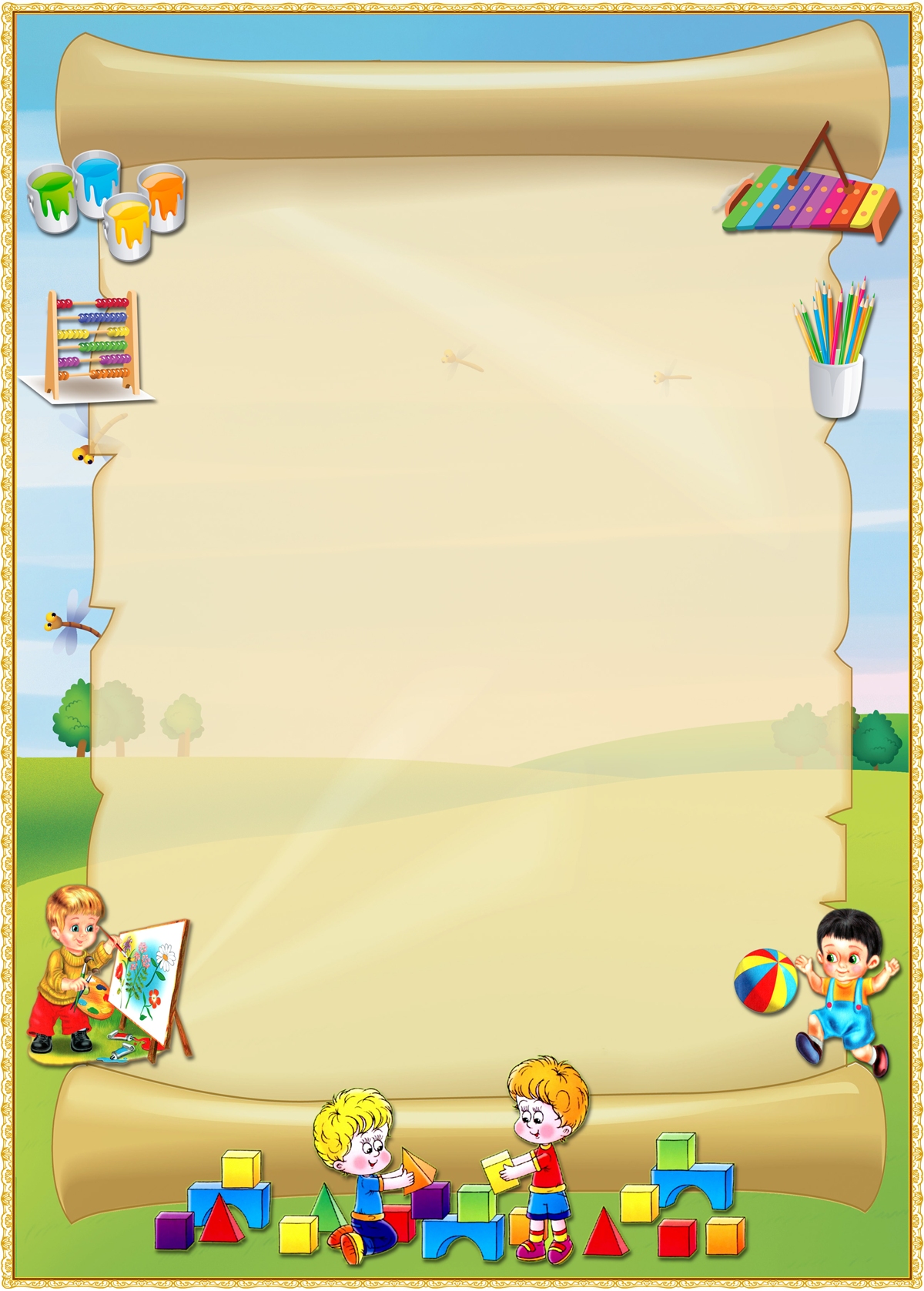      План самообразования  воспитателя                     второй младшей группы                   Меджидовой Г.И.                            По теме:           « Влияние устного народного творчества на развитие речи детей 3-4 лет»                               2018г.